
Département(s) de publication : 972
Annonce No 21-108496
Travaux- Nom et adresse officiels de l'organisme acheteur : Ville du Lamentin.
 Correspondant : le maire, place Antonio MACEO 97232 Le Lamentin Martinique, tél. : 05-96-30-07-52, télécopieur : 05-96-51-81-75 adresse internet : http://www.mairie-lelamentin.fr.
Adresse internet du profil d'acheteur : http://www.e-marchespublics.com.
Le pouvoir adjudicateur n'agit pas pour le compte d'autres pouvoirs adjudicateurs.Objet du marché : mise aux normes du cimetière communal du Lamentin.
Type de marché de travaux : exécution.
CPV - Objet principal : 45223220
Objets supplémentaires : 45261000
45421150
45432100
45330000.
Lieu d'exécution : cimetière communal.
Code NUTS : FRY2.L'avis implique un marché public.Caractéristiques principales : 

mise aux normes du cimetière communal du Lamentin
Refus des variantes.
La procédure d'achat du présent avis est couverte par l'accord sur les marchés publics de l'OMC : non.

Prestations divisées en lots : oui.
Possibilité de présenter une offre pour tous les lots.Durée du marché ou délai d'exécution : 15 mois à compter de la notification du marché.
Cautionnement et garanties exigés : en cas d'avance, garantie à première demande exigée. 
Retenue de garantie prévue, taux 5 %. 
Garanties de parfait achèvement 1 an. 
Garanties de bon fonctionnement des équipements 2 ans. 
Garantie décennale 10 ans. Pour les autres garanties se référer au CCTP.
Modalités essentielles de financement et de paiement et/ou références aux textes qui les réglementent : le règlement des dépenses se fera par virement bancaire (mandat administratif) - délai de paiement : 30 jours. 
Il sera financé par l'Etat, la CTM, la CACEM et la Ville du LAMENTIN.
Forme juridique que devra revêtir le groupement d'opérateurs économiques attributaire du marché : aucune forme de groupement n'est imposée par le pouvoir adjudicateur.
L'exécution du marché est soumise à d'autres conditions particulières : non.
Langues pouvant être utilisées dans l'offre ou la candidature : français.
Unité monétaire utilisée, l'euro.Conditions de participation : 
Critères de sélection des candidatures : garanties techniques financières et professionnelles.
Situation juridique - références requises : lettre de candidature Dc1, Déclaration du candidat Dc2, copie du jugement prononcé si le candidat est en redressement judiciaire, extrait Kbis ou DUME (Document Unique des Marchés Européens (Adresse : https://dume.chorus-pro.gouv.fr).
Capacité économique et financière - références requises : déclaration du chiffre d'affaires des 3 dernières années, attestations d'assurances en cours de validité, déclaration appropriée de banque si la société est nouvellement créée
Référence professionnelle et capacité technique - références requises : références professionnelles, moyens humains et matériels, certificats de bonne exécution, planning prévisionnel, mémoire justificatif.Marché réservé : non.Justifications à produire quant aux qualités et capacités du candidat : 

Documents à produire obligatoirement par le candidat, à l'appui de sa candidature : 
     - Copie du ou des jugements prononcés, si le candidat est en redressement judiciaire.

Documents à produire à l'appui des candidatures par le candidat, au choix de l'acheteur public : 
     - Déclaration concernant le chiffre d'affaires global et le chiffre d'affaires concernant les fournitures, services ou travaux objet du marché, réalisés au cours des trois derniers exercices disponibles;
     - Présentation d'une liste des principales fournitures ou des principaux services effectués au cours des trois dernières années, indiquant le montant, la date et le destinataire public ou privé. Les livraisons et les prestations de services sont prouvées par des attestations du destinataire ou, à défaut, par une déclaration de l'opérateur économique;
     - Formulaire DC1, Lettre de candidature - Habilitation du mandataire par ses co-traitants (disponible à l'adresse suivante : http://www.economie.gouv.fr/daj/formulaires-declaration-du-candidat);
     - Formulaire DC2, Déclaration du candidat individuel ou du membre du groupement (disponible à l'adresse suivante : http://www.economie.gouv.fr/daj/formulaires-declaration-du-candidat);
     - S'il s'appuie, pour présenter sa candidature, sur les capacités professionnelles, techniques et financières d'autres opérateurs économiques, le candidat produit les mêmes documents concernant cet opérateur économique que ceux qui lui sont exigés par l'acheteur public. Le candidat doit également apporter la preuve que chacun de ces opérateurs économiques mettra à sa disposition les moyens nécessaires, pendant toute la durée d'exécution du marché public ou de l'accord-cadre.

Autres renseignements demandés : 
     - Autres renseignements demandés : justificatifs de la candidature :
suite, se référer au règlement de la consultation, article pages 5 et 6. 
Contenue de l'offre :
- acte d'engagement
- DPGF
- cahier des clauses administratives particulières
- cahier des clauses techniques particulières
- règlement de la consultation
- mémoire justificatif, méthodologique et technique, planning prévisionnel. -.
La transmission et la vérification des documents de candidatures peuvent être effectuées par le dispositif Marché public simplifié sur présentation du numéro de SIRET : OUICritères d'attribution : 
Offre économiquement la plus avantageuse appréciée en fonction des critères énoncés ci-dessous avec leur pondération.
     - prix des prestations : 50 %;
     - valeur technique : 35 %;
     - délai d'exécution : 15 %.
Une enchère électronique ne sera pas effectuée.Type de procédure : procédure adaptée.Date limite de réception des offres : 15 octobre 2021, à 12 heures.
Délai minimum de validité des offres : 120 jours à compter de la date limite de réception des offres.Autres renseignements : 
Numéro de référence attribué au marché par le pouvoir adjudicateur / l'entité adjudicatrice : 21S0021.Renseignements complémentaires : lot no 01 : Fondations spéciales (marché attribué, no 18S0028-2019-042 L1). 
Les délais d'exécution courent à compter de l'ordre de service. 
Négociation autorisée. 
Visite autorisée. 
Critères de jugement des offres : 
I - critère prix des prestations pondéré à 50 % : 
La note maximale sur ce critère sera de 50 points. 
- la note 50 est attribuée au candidat dont l'offre est moins-disante. 
Pour les autres offres, le calcul s'effectue à partir de la formule : 
50 x [(Offre moins-disante) / (offre candidat notée)], arrondi au point le plus proche. 
En cas de discordance constatée dans une offre, les indications portées en lettres (ou en chiffres) sur le bordereau des prix unitaires et forfaitaires, prévaudront sur toutes autres indications de l'offre et le montant du détail estimatif sera rectifié en conséquence. 
Les erreurs de multiplication, d'addition ou de report qui seraient constatées dans ce détail estimatif seront également rectifiées et, pour le jugement des offres, c'est le montant ainsi rectifié du détail estimatif qui sera pris en considération. 
Le montant de l'offre figurant à l'acte d'engagement sera aligné sur le montant du détail estimatif rectifié en tenant compte de l'ensemble des indications qui précédent. 
II - critère valeur technique pondéré à 35% : 
La note maximale sur ce critère sera de 35 points. 
La note sur 35 sera issue d'un barème de notation coefficienté appliqué sur les documents suivants : 
- note méthodologique (barème sur 5 points, coefficient 4) - maximum : 20 points détaillant : 
O la méthodologie d'exécution des travaux, 
O les moyens en matériel et en personnel pour effectuer les travaux 
O la prise de connaissance du site et des contraintes inhérentes au projet 
O La cohérence des sous détails de prix remis 
-Sopaq - schéma Organisationnel du plan d'assurance Qualité de l'entreprise (barème sur 5 points, coefficient 3) - maximum : 15 points; 
O Méthodologie pour le respect de la Qualité des travaux 
O Identification des fournisseurs 
O Description du laboratoire chargé d'effectuer les contrôles qualité pour le compte de l'entreprise 
O Le suivi de la qualité de la production 
O La gestion des non conformités et des anomalies 
O Les définitions des points d'arrêts et des points critiques 
III- critère délais d'exécution des prestations pondérées à 15% : 
La note maximale sur ce critère sera de 15 points : 
- la note 10 est attribuée au candidat dont le délai est le plus court exprimé en semaines. Le candidat devra joindre lors de la remise de son offre un planning de prévisionnel de travaux sous forme de diagramme GANTT ou PERT. 
Ce planning devra être cohérent aux regards des contraintes du site. 
Pour les autres offres, le calcul s'effectue à partir de la formule : 
10 x (Délai le plus court) / (délai de l'offre analysée). 
- la note de 5 (barème sur 5 points, coefficient : 1) est attribué au candidat dont le planning sera le plus détaillé et le plus cohérent et en particulier par rapport au rendement indiqué dans le sous détail des prix. Un attention particulière sera apportée dans l'établissement du planning à : 
O La prise en compte des délais du VISA du maître d'œuvre 
O Mise en évidence du chemin critique. 
En cas de difficulté ou pour toute information relative au téléchargement, les candidats devront impérativement s'adresser à la société Dématis à l'adresse suivante : http://www.e-marchespublics.com - téléphone 01 72 36 55 48 télécopieur : 01 72 70 55 57.Conditions de remise des offres ou des candidatures :
par voie électronique.
Adresse à laquelle les offres/candidatures/projets/demandes de participation doivent être envoyés : Ville du Lamentin.
 www.e-marchespublics.com, , courriel : support@dematis.com,  adresse internet : http://www.e-marchespublics.com.
Adresse auprès de laquelle des renseignements d'ordre technique peuvent être obtenus : Ville du Lamentin.
 Correspondant : M. Charles ANTONIA,  direction Générale des Services Techniques Direction du Patrimoine Bâti Service Bâtiment avenue Nelson MANDELA Petit Manoir,  97232 Le Lamentin Martinique, tél. : 05-96-30-00-70,  télécopieur : 05-96-51-81-75, courriel : cantonia@mairie-lelamentin.fr,  adresse internet : http://www.mairie-lelamentin.fr.
Adresse auprès de laquelle des renseignements d'ordre administratif peuvent être obtenus : Ville du Lamentin.
 Correspondant : mesdames Gisèle RENARD et Clarisse COUENO,  direction des finances et de la commande publique avenue Nelson MANDELA Petit Manoir,  97232 Le Lamentin Martinique,  tél. : 05-96-30-07-52,  télécopieur : 05-96-51-81-75, courriel : grenard@mairie-lelamentin.fr;ccoueno@mairie-lelamentin.fr,  adresse internet : http://www.mairie-lelamentin.fr.Instance chargée des procédures de recours : Tribunal Administratif de Martinique 12 Rue du Citronnier CQ17103 97271 Schœlcher Cedex, tél. : 05-96-71-66-67, courriel : greffe.ta-fort-de-france@juradm.fr, télécopieur : 05-96-63-10-08.Service auprès duquel des renseignements peuvent être obtenus concernant l'introduction des recours : Tribunal Administratif de Martinique 12 Rue du Citronnier CQ17103 97271, Schœlcher Cedex, tél. : 05-96-71-66-67, courriel : greffe.ta-fort-de-france@juradm.fr, télécopieur : 05-96-63-10-08.
Mots descripteurs : Gros œuvre.Renseignements relatifs aux lots : 	Le Lamentin, le 06 Août 2021	Le Pouvoir Adjudicateur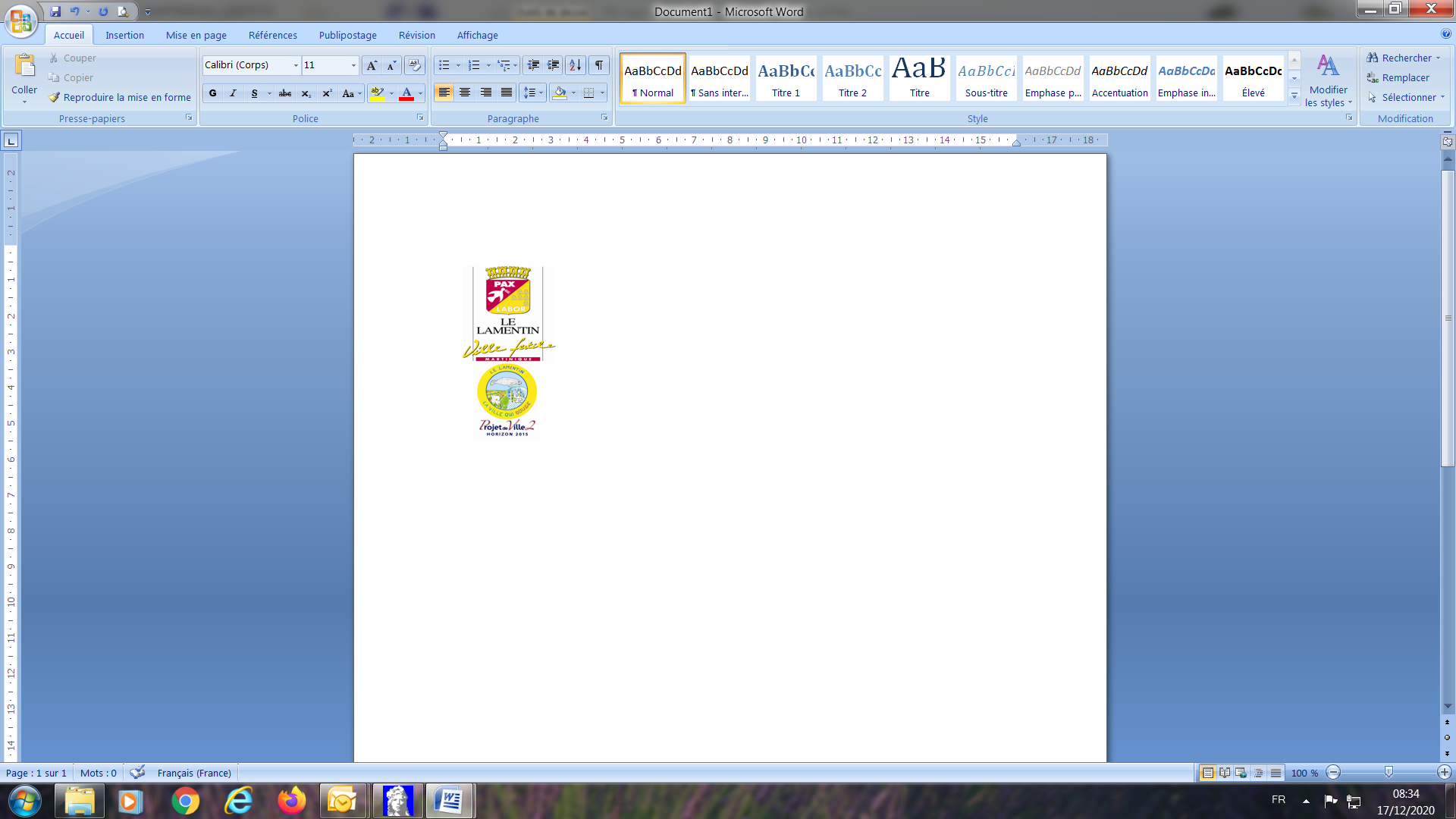 Avis d'appel public à la concurrence